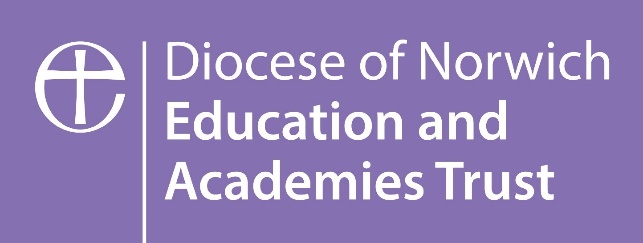 The Sandringham FederationAccessibility Policy and planNB. This policy needs each academy to complete its own Accessibility Action PlanSummary of Changes The model policy has been revised to reflect these changes to the statutory guidance as outlined below. Roles and AccountabilitiesThe Diocese of Norwich Education and Academies Trust is accountable for all policies across its Academies. All policies whether relating to an individual academy or the whole Trust will be written and implemented in line with our ethos and values as articulated in our prospectus. We are committed to the provision of high-quality education in the context of the Christian values of service, thankfulness and humility where individuals are valued, aspirations are high, hope is nurtured and talents released. A Scheme of Delegation for each academy sets out the responsibilities of the Local Governing Body and Principal / Head Teacher. The Principal / Head Teacher of each academy is responsible for the implementation of all policies of the Academy Trust. All employees of the Academy Trust are subject to the Trust’s policies. 1 Legal framework1.1 	This policy has due regard to statutory legislation including, but not limited to, the following:•	United Nations Convention on the Rights of the Child•	United Nations Convention on the Rights of Persons with Disabilities•	Human Rights Act 1998•	Special Educational Needs and Disability Regulations 2014•	Education and Inspections Act 2006•	Equality Act 2010•	The Education Act 1996•	The Children and Families Act 2014•	Equality Act 2010 (Specific Duties) Regulations 2011•	DfE (2014) ‘The Equality Act 2010 and schools’ •	DfE (2015) ‘Special educational needs and disability code of practice: 0 to 25 years’1.2	This policy will be used in conjunction with the following school policies and procedures:•	Equality and Diversity Policy•	Admissions Policy•	Behaviour Policy•	Supporting Pupils with Medical Conditions Policy •	Administering Medication Policy•	Anti-Bullying Policy •	Curriculum Policy•	Health and Safety Policy•	Special Educational Needs and Disabilities (SEND) Policy•	Data Protection Policy1.3 	This policy seeks to further the aims of our Mission Statement/Vision by: Continuing to improve all aspects of the physical environment of the academy site and other resources so that all disabled pupils and students can take full advantage of the education and associated opportunities provided by the Academy.2 Definition (Equality Act 2010) 2.1 	“A person has a disability if he or she has a physical or mental impairment that has a substantial and long-term adverse effect on his or her ability to carry out normal day to day activities” 2.2 	The effect of the Equality Act 2010 means that schools cannot unlawfully discriminate against  pupils/students because of sex, race, disability, sexual orientation, religion or belief.3 Roles and responsibilities3.1.	Staff members will act in accordance with the academy’s Accessibility Policy and Accessibility Plan at all times. 3.2.	The Headteacher/Principal, in conjunction with the Local Governing Body (LGB) or select committee will create an Accessibility Plan with the intention of improving the academy’s accessibility. 3.3.	The LGB, or a select committee, will be responsible for monitoring the Accessibility Plan.3.4.	The LBG will approve the Accessibility Plan before it is implemented. 3.5.	All staff members are responsible for ensuring that their actions do not discriminate against any pupil/student, parent/carer or colleague. 3.6.	The Headteacher/Principal will ensure that staff members are aware of individual pupils’/students’ disabilities or medical conditions where necessary. 3.7.	During a new pupil’s/student’s induction at The Sandringham Federation HEREAFTER REFERRED TO AS The Academy] the Headteacher/Principal/Head of School will establish whether the pupil/student has any disabilities or medical conditions which the academy should be aware of. 3.8.	The Headteacher/Principal is responsible for consulting with relevant and reputable experts if challenging situations regarding pupils/students with disabilities are experienced. 3.9.	The Headteacher/Principal, LGB and senior leadership team (SLT) will work closely with the Trust, the Local Authority Accessibility Strategy and external agencies to effectively create and implement the academy’s Accessibility Plan. 3.10.    The special educational needs and disabilities coordinator (SENCO) will work closely with the Headteacher/Principal and LGB to ensure that pupils/students with special educational needs and disabilities (SEND) are appropriately supported. 3.11.	All staff members and governors will partake in whole school training on equality issues with reference to the Equality Act 2010. 3.12.	Designated staff members will be trained to effectively support pupils/students with medical conditions, such as understanding how to administer insulin. 4.	Accessibility Plan 4.1.	The Accessibility Plan will be structured to complement and support the academy’s Equality and Diversity Policy, as well as the Special Educational Needs and Disabilities Policy.4.2.	The Accessibility Plan will be presented as either a freestanding document or as part of another document, such as the Academy Improvement Plan.4.3.	 The Academy Accessibility Plan demonstrates how access will be improved for pupils/students with disabilities, staff, parents/carers and visitors to the academy within a given timeframe.4.4.	The plan has the following key aims:•	To increase the extent to which pupils/students with disabilities can participate in the curriculum•	To improve and maintain the academy’s physical environment to enable pupils/students with disabilities to take advantage of the facilities and education on offer•	To improve the availability and delivery of written information to pupils/students, staff, parents/carers and visitors with disabilities. 4.5.	The intention is to provide a projected plan for a three year period ahead of the next review date, which will be in February 20254.6.	If it is not feasible to undertake all of the plans/works during the lifespan of the Accessibility Plan, some items will roll forward into subsequent plans. 4.7.	The Accessibility Plan will be used to measure the necessity of making reasonable adjustments in order to accommodate the needs of people with disabilities where practicable. 4.8.	The Accessibility Plan will be used to advise other academy planning documents and will be reported upon annually in respect of progress and outcomes. 4.9.	Both the Accessibility Policy and Accessibility Plan will be published on the academy website. 4.10.	The Academy will collaborate with the Trust and Norfolk LA in order to effectively develop and implement the plan. 4.11.	An access audit will be undertaken by the LGB and SENCO every year. 4.12.	The academy will provide adequate resources for implementing plans, ensuring pupils/students are sufficiently supported. 4.13.	During Ofsted inspections, the inspectorate may include the academy’s Accessibility Plan as part of their review. 4.14.	The Trust will prepare accessibility strategies based on the same principles as the academy’s Accessibility Plan.4.15.	The Trust will work with the Norfolk LA to provide auxiliary aids and services where necessary in order to help the academy provide adequate support to pupils/students with disabilities.  5.	Equal opportunities 5.1.	The Academy strives to ensure that all existing and potential pupils/students are given the same opportunities. 5.2.	The Academy is committed to developing a culture of inclusion, support and awareness. 5.3.	Staff members will be aware of any pupils/students who are at a substantial disadvantage and will take the appropriate steps to ensure the pupil/student is effectively supported. 5.4.	The Accessibility Plan will detail any barriers which are hindering the opportunities for pupils/students with SEND. The aim of the plan is to take appropriate measures in order to overcome these barriers, allowing all pupils/students equal opportunities. 5.5.	Wherever possible, teaching staff will adapt their lesson plans and the curriculum in order to allow all pupils/students to reach their full potential and receive the support they need.  5.6.	The Academy will ensure that all extracurricular activities are accessible to all pupils/students. The academy will make all reasonable adjustments to allow pupils/students with SEND to participate in all academy activities. 6.	Admissions6.1.	The Academy will act in accordance with the Admissions Policy. 6.2.	The academy will apply the same entry criteria to all pupils/students and potential pupil/students. 6.3.	In the event of entry examinations, the academy will support those with SEND by making any reasonable adjustments necessary, e.g. publishing exam papers in a larger font. 6.4.	The Academy will strive to not put any pupil/student at a substantial disadvantage by making reasonable adjustments prior to the pupil/student starting at the academy.  6.5.	All pupils/students, including those with SEND, will have appropriate access to all of the opportunities available to any member of the academy community. 6.6.	Information will be obtained on future pupils/students in order to facilitate advanced planning. 6.7.	Prospective parents/carers of statemented pupils/students, and pupils/students with SEND, are invited to a transition meeting prior to the pupil/student starting the academy in order to discuss the pupil/student’s specific needs.  7.	Curriculum 7.1.	The Academy is committed to providing a healthy environment that enables full curriculum access, which values and includes all pupils/students regardless of their education, physical, sensory, social, spiritual and emotional needs. 7.2.	No pupil is excluded from any aspect of the school curriculum due to their disabilities or impairments. 7.3.	The Academy aims to provide a differentiated curriculum to enable all  pupils/students to feel secure and make progress. 7.4.	The head of department for each subject and the SENCO will work together to adapt a  pupil/student’s Individual Education Plan (IEP), with advice sought from outside agencies where appropriate, to allow all  pupils/students to reach their full potential.  7.5.	Physical education lessons will be adapted, wherever possible, to allow  pupils/students with disabilities to participate in lessons.  7.6.	Where areas of the curriculum present particular challenges for a  pupil/student, these are dealt with on an individual basis. 7.7.	The class teacher, in discussion with the  pupil/student and their parents/carers, will ensure that all adjustments possible, in line with common sense and practical application, will be made for any particular disability or impairment. 7.8.	There are established procedures for the identification and support of  pupils/students with SEND in place at the school. 7.9.	Detailed pupil/student information on  pupils/students with SEND are given to relevant staff in order to aid teaching, e.g. ‘pupil passports’. 7.10.	Specialist resources are available for  pupils/students with visual impairments, such a large print reading books/laptops with accessibility features etc. 7.11.	Learning support assistants are deployed to implement specific literacy, numeracy and speech programmes. 8.	Physical environment 8.1.	The Academy  is committed to ensuring that all  pupils/students, staff members, parents/carers and visitors have equal access to areas and facilities within the academy premises. 8.2.	There are no parts of The Academy to which  pupils/students with disabilities have limited or no access to. 8.3.	The academy has toilet facilities suitable for people with disabilities which are fitted with a handrail and an emergency pull cord. 8.4.	There are provisions for nappy changing. 8.5.	Where entrances to the academy are not flat, a ramp is supplied for access. 8.6.	Wide doors are fitted throughout the academy to allow for wheelchair access. 8.7.	The corridor flooring and lighting is designed to support those who are visually impaired. 9.	Monitoring and review9.1.	This policy will be reviewed on an annual basis or when new legislation/guidance concerning equality and disability is published.9.2.	The LGB and Headteacher/Principal will review the policy in collaboration with the SENCO’s support. 9.3.	 Equality impact assessments will be undertaken as and when academy policies are reviewed. Appendix A Accessibility Action Plan templateThe Sandringham Federation 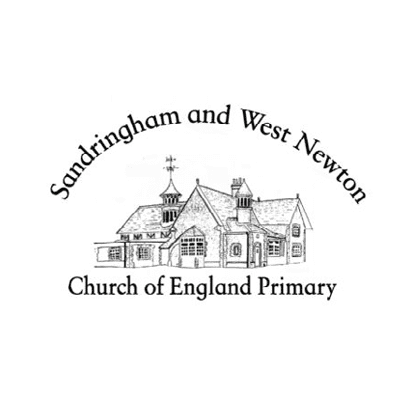 ACCESSIBILITY PLAN2022-2025 (NOTE TYPICALLY A PLAN SHOULD LAST FOR 3 YEARS)Include a short summary here to say what the plan is about so readers can easily understand it.1.	The Purpose of this Plan We are a fully inclusive academy serving the needs of the local community. We want all our pupils to develop their intellectual, spiritual, and creative talents. Through recognising and encouraging the successes and achievements of our pupils we want them to develop positive self-esteem. We want all our pupils to value and respect the rights and opinions of others. We are proud of being known as a caring institution with a strong sense of community and we strive to ensure we are fully inclusive. We will continue to regularly review our provision to make certain all our pupils can access the full curriculum. The Local Governing Body (LGB) of Sandringham & West Newton Primary Academy has three key duties towards disabled pupils, under the Equalities Act 2010:  not to treat disabled pupils less favourably for a reason related to their disability  to make reasonable adjustments for disabled pupils, so that they are not at a substantial disadvantage  to plan to increase access to education for disabled pupils  The LGB aims to ensure that the academy premises are fit to teach in, by provision of adequate management for the funding, maintenance and review for the upkeep of the fabric of the academy. This plan sets out how The Academy will increase access to education for disabled pupils in three key areas: a)	increasing the extent to which disabled pupils can participate in the academy curriculum; b)	improving the environment of the academy to increase the extent to which disabled pupils can take advantage of education and associated services;  c)	focusing on how we deliver information, which is often only provided in writing to improve accessibility for all including disabled parents.Our school accessibility plan will be reviewed every three years and reported on annually. 2.	What does accessibility and inclusion mean for our academy?We are committed to providing an academy that can be accessed, understood and used to the greatest extent possible by all people regardless of their ability or disability. When reviewing or redesigning our academy environment (such as our buildings, technology, information, communication or culture) we will be guided by the following:(a)	Provide the same means of use to enable access for all users: identical whenever possible; equivalent when not(b)	Avoid segregating or stigmatizing any users(c)	Provisions for privacy, security and safety shall be equally available to all users(d)	Ensure dignity in use for all users.3.	Definition of disabilityThe definition of disability is set out in the Equality Act 2010, Part 6:‘A physical or mental impairment which has a substantial and long term effect on a person’s ability to carry out normal day to day activities’. Reasonable adjustments for disabled peopleWhere something the school does places a disabled person at a substantial disadvantage compared to a non-disabled person, we will take all reasonable steps to try to avoid that disadvantage. This may mean changing the way we work, providing extra equipment or removing physical or other barriers.4.	Information about our academyYou can find out about our academy on our website, here https://www.sandringhamandwestnewtonprimary.com/Information from pupil data and Sandringham and West Newton Primary Academy audit:Average pupil population: 82Included in our pupil population we have:Children on EHCP – 0 (2 pending)Children with Special educational needs – 6Children with significant medical conditions, visual or hearing impairment - 05	What we have in place to make our academy accessible-Timetables/class organisation are sympathetically reviewed to ensure that pupils with disabilities are not scheduled in unsuitable rooms.-Redevelopment of the building has led to any pupils who use wheel chairs being able to access all areas including introduction of ramps and disabled toilets.-Laptops are currently available for use by some pupils who require support. This includes the potential for the pupil to be provided with a lap-top at home. -Mentors would be provided for pupils who are unable to attend the academy through longer-term ill-health. -Curriculum is developed and adapted to meet individual needs.- Support and advice accessed from external support teams.-Staff meetings routinely include reviews of the teaching and learning of children with disabilities and risk assessments-Ramps are fitted or available to allow access for pupils who use wheel chairs within the main building.-Disabled toilet is available to pupils and adults as required.-Door apertures are wide enough to enable access to the main building.-Parents visit the academy prior to admission which also helps us with our planning and information gathering.  6	Challenges to accessibility that we want to address-To ensure all staff (including support staff) are adequately trained for any upcoming needs that come into our school, so we are well-equipped.-Access to Forest School Facility.-Think about access to the mobile, via ramps, e.g. if and when needed.-Ensuring all children and parents have equal input in decision making.The actions  below will be a summary of the things you decide to do as an academy community to help address the above 3  challenges to accessibility.Action PlanHow to complete this section (the text below should be removed after you have filled out your action plan)Policy Type:Approved By:Approval Date:Date Adopted by LGB:Review Date:Person Responsible:Trust Policy Trust Board – Finance, Audit and Resources Committee31/01/202210/02/2022January 2023Head of Operations Page Ref.SectionAmendment Date of ChangeThroughoutName of academy inserted once thereafter known as The AcademyNov 202143.9Updated to include 2021 Local Authority Accessibility Strategy and proceduresNov20219Appendix AUpdated to include 2021 Local Authority Accessibility Action plan template for individual academiesNov 2021What we are doingWhat will it mean for studentsWho is responsible for achieving itWhen it will be achieved1To ensure we schedule CPD when new needs become apparent within the school.Further supported in accessing the school and curriculum.Jane Gardener/Chrissie ReddeyAs needed2Exploring access to forest school – off road wheelchair?Can take part in forest school.Jane GardenerAs needed3Explore use of ramps to access mobile classroom.New pupils will be able to access their own classroom, with ease.Jane GardenerAs needed4Increase pupil and parental voice around issues relating to the accessibility of the site or school.Pupils will be more involved in decision making, as well as parents.Jane Gardener/Chrissie ReddeyOngoing